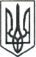 ЛЮБОТИНСЬКА МІСЬКА РАДАХАРКІВСЬКА ОБЛАСТЬВИКОНАВЧИЙ КОМІТЕТРІШЕННЯПро влаштування дитини(дітей) до до закладів, які здійснюють інституційний догляд і виховання                                                       ВИРІШИВ:Влаштувати ПІБ дитини (дітей),_.__.20__ р.н., до інституції (назва закладу) з _.__.20__ р. по_.__.20__ р.      2.  Контроль за виконанням рішення покласти на заступника міського голови з питань діяльності виконавчих органів ради.  Міський голова 							           Леонід ЛАЗУРЕНКО      ________ 20___ року                                     №      Відповідно до Розпорядження Кабінету Міністрів України «Про Національну стратегію реформування системи інституційного догляду та виховання дітей на 2017-2026 роки та план заходів з реалізації її І етапу», постанови Кабінету Міністрів України від 01.06.2020 № 586 „Деякі питання захисту дітей в умовах боротьби з наслідками гострої респіраторної хвороби COVID-19, спричиненої коронавірусом SARS-CoV-2”, Типового положення про комісію з питань захисту прав дитини, затвердженого постановою Кабінету Міністрів України від 24 вересня 2008 № 866 (зі змінами внесеними постановою Кабінету Міністрів України від 09.08.2017 № 576), Положення про загальноосвітній навчальний заклад (витяг), затвердженого постановою Кабінету Міністрів України від 27.08.2010 № 778 (зі змінами внесеними постановою Кабінету Міністрів України від 09.08.2017 № 576) беручи до уваги Витяг з протоколу комісії з питань захисту прав дитини від __.__.20__ року № __/___, керуючись ст. 34 п.б. п.п. 4 Закону України „Про місцеве самоврядування в Україні,” виконком  Люботинської  міської ради 